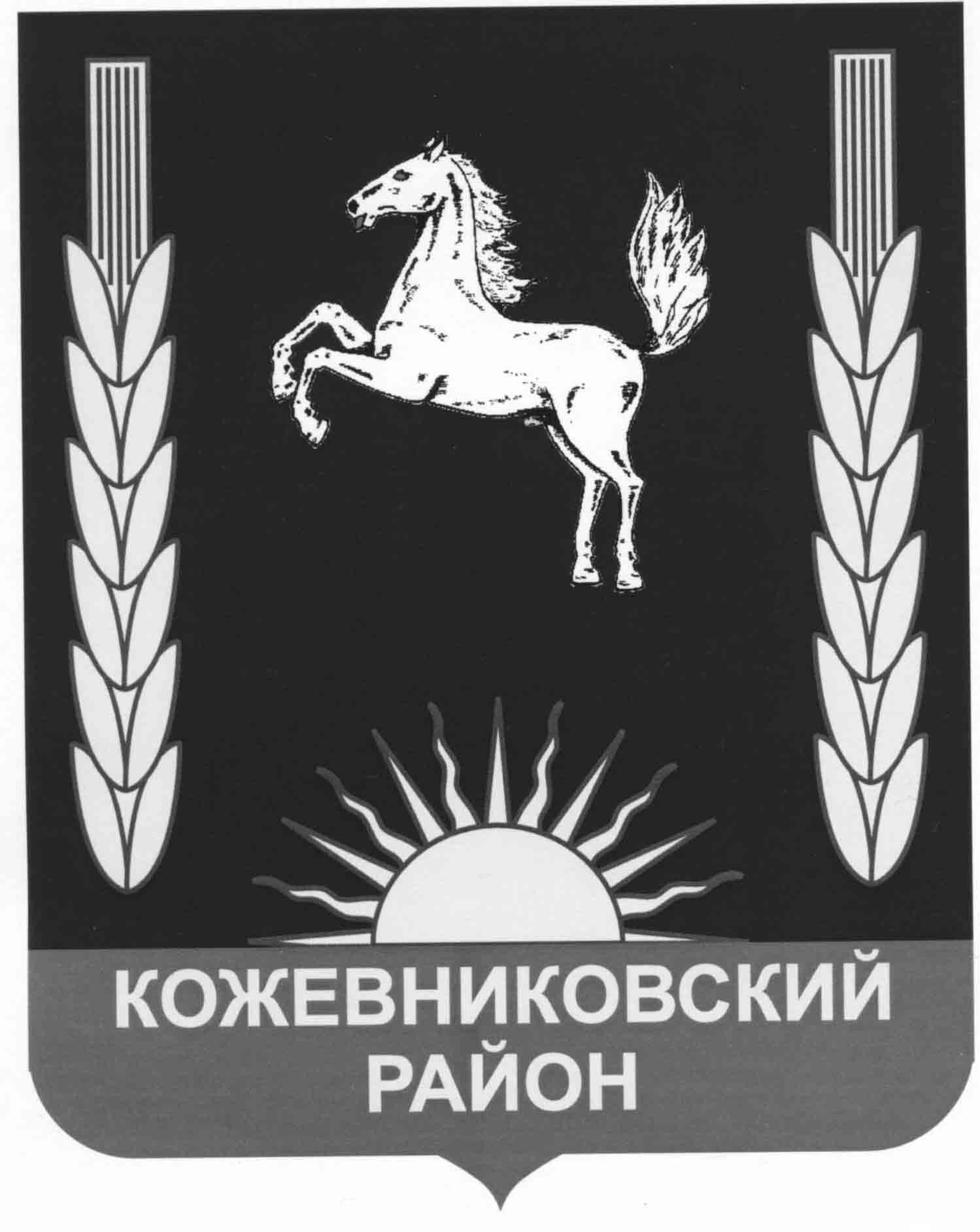 ДУМА КОЖЕВНИКОВСКОГО РАЙОНАРЕШЕНИЕ                            30.01.2020                                                                                                        № 352с. Кожевниково Кожевниковского района   Томской   областиОб утверждении Перечня должностей муниципальной службы, в случае замещения которых в течение двух лет после увольнения с муниципальной службы граждан с согласия Комиссии по соблюдению требований к служебному поведению и урегулированию конфликта интересов Администрации Кожевниковского района имеет право замещать на условиях трудового договора должности и (или) выполнять в данной организации работы (оказывать данной организации услуги) в течение месяца стоимостью более ста тысяч рублей на условиях гражданско-правового договора (гражданско-правовых договоров) в организациях, если отдельные функции муниципального (административного) управления данными организациями входили в его должностные (служебные) обязанностиВ соответствии со ст. 12 Федерального закона от 25 декабря 2008 года № 273-ФЗ «О противодействии коррупции», Законом Томской области от 11 сентября 2007 года № 198-ОЗ «О муниципальной службе в Томской области», решением Думы Кожевниковского района от 26.11.2019 № 340 «Об утверждении структуры Администрации Кожевниковского района»ДУМА КОЖЕВНИКОВСКОГО РАЙОНА РЕШИЛА:1.	Утвердить Перечень должностей муниципальной службы, в случае замещения которых в течение двух лет после увольнения с муниципальной службы граждан с согласия Комиссии по соблюдению требований к служебному поведению и урегулированию конфликта интересов Администрации Кожевниковского района имеет право замещать на условиях трудового договора должности и (или) выполнять в данной организации работы (оказывать данной организации услуги) в течение месяца стоимостью более ста тысяч рублей на условиях гражданско-правового договора (гражданско-правовых договоров) в организациях, если отдельные функции муниципального (административного) управления данными организациями входили в его должностные (служебные) обязанности согласно приложению к настоящему решению.2. Признать утратившим силу решение Думы Кожевниковского района от 10.08.2017 № 152 «Об утверждении Перечня должностей муниципальной службы, в случае замещения которых в течение двух лет после увольнения с муниципальной службы граждан с согласия Комиссии по соблюдению требований к служебному поведению и урегулированию конфликта интересов Администрации Кожевниковского района имеет право замещать на условиях трудового договора должности и (или) выполнять в данной организации работы (оказывать данной организации услуги) в течение месяца стоимостью более ста тысяч рублей на условиях гражданско-правового договора (гражданско-правовых договоров) в организациях, если отдельные функции муниципального (административного) управления данными организациями входили в его должностные (служебные) обязанности».3. Опубликовать настоящее решение в районной газете «Знамя труда» и разместить на официальном сайте органов местного самоуправления Кожевниковского района.4. Настоящее решение вступает в силу со дня его официального опубликования и распространяет свое действие на правоотношения возникшие с 1 января 2020 года.Председатель Думы                                                                            В.Н. СелиховГлава района                                                                                   А.А. МалолеткоПриложение   к решению ДумыКожевниковского районаот 30.01.2020 № 352Перечень должностей муниципальной службы, в случае замещения которых в течение двух лет после увольнения с муниципальной службы граждан с согласия Комиссии по соблюдению требований к служебному поведению и урегулированию конфликта интересов Администрации Кожевниковского района имеет право замещать на условиях трудового договора должности и (или) выполнять в данной организации работы (оказывать данной организации услуги) в течение месяца стоимостью более ста тысяч рублей на условиях гражданско-правового договора (гражданско-правовых договоров) в организациях, если отдельные функции муниципального (административного) управления данными организациями входили в его должностные (служебные) обязанностиПервый заместитель Главы Кожевниковского района.Заместитель Главы Кожевниковского района по социальной политике – начальник отдела по культуре, спорту, молодежной политике и связям с общественностью.Заместитель Главы Кожевниковского района по экономике и финансам.Управляющий делами Администрации Кожевниковского района.Начальник Управления по социально-экономическому развитию села Администрации Кожевниковского района.Начальник экономико-финансового отдела Управления по социально-экономическому развитию села Администрации Кожевниковского района.Начальник отдела правовой и кадровой работы Администрации Кожевниковского района.Начальник Управления финансов Администрации Кожевниковского района.Начальник бюджетного отдела Управления финансов Администрации Кожевниковского района.Начальник отдела учета, отчетности и казначейского исполнения бюджета – главный бухгалтер Управления финансов Администрации Кожевниковского района.Начальник отдела экономического анализа и прогнозирования Администрации Кожевниковского района.Заместитель начальника отдела экономического анализа и прогнозирования Администрации Кожевниковского района.Начальник отдела муниципального хозяйства Администрации Кожевниковского района.Начальник отдела по управлению муниципальной собственностью Администрации Кожевниковского района.Начальник отдела опеки и попечительства Администрации Кожевниковского района.Начальник отдела образования Администрации Кожевниковского района.Заместитель начальника отдела образования Администрации Кожевниковского района.Главный специалист-контролер-ревизор Администрации Кожевниковского района.Заместитель начальника отдела по культуре, спорту, молодежной политике и связям с общественностью Администрации Кожевниковского района.